REPUBLIC OF NAMIBIA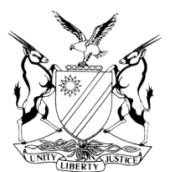 IN THE HIGH COURT OF NAMIBIA, NORTHERN LOCAL DIVISION, OSHAKATIREVIEW JUDGMENTCase Title:The State v Paulus Johannes NaftalCase No: CR 41/2019Case No: CR 41/2019Case Title:The State v Paulus Johannes NaftalDivision of Court: Northern Local DivisionDivision of Court: Northern Local DivisionHeard before:  Honourable Mr. Justice  January J etHonourable Ms. Justice Salionga  JDelivered on:  16 December 2019Delivered on:  16 December 2019Neutral citation: S v Naftal (CR 41/2019) [2019] NAHCNLD 138  (16 December 2019)Neutral citation: S v Naftal (CR 41/2019) [2019] NAHCNLD 138  (16 December 2019)Neutral citation: S v Naftal (CR 41/2019) [2019] NAHCNLD 138  (16 December 2019)The order: The conviction of theft is confirmed.The sentence of N$4000 or 24 months imprisonment of which N$1000 or 6 months imprisonment are suspended for 2 years on condition that the accused is not convicted for theft committed during the period of suspension is confirmed but amended to read that the accused is not convicted for theft committed during the period of suspension.The order: The conviction of theft is confirmed.The sentence of N$4000 or 24 months imprisonment of which N$1000 or 6 months imprisonment are suspended for 2 years on condition that the accused is not convicted for theft committed during the period of suspension is confirmed but amended to read that the accused is not convicted for theft committed during the period of suspension.The order: The conviction of theft is confirmed.The sentence of N$4000 or 24 months imprisonment of which N$1000 or 6 months imprisonment are suspended for 2 years on condition that the accused is not convicted for theft committed during the period of suspension is confirmed but amended to read that the accused is not convicted for theft committed during the period of suspension. Reasons for the order Reasons for the order Reasons for the orderJANUARY J (SALIONGA J concurring):1. This court has on numerous times in the past directed that it is imperative that the words ‘committed during the period of suspension must be included when sentences are suspended.2.  ‘The oversight by the magistrate on the formulation of one of the conditions of suspension is elementary and should have been guarded against; more so where this court in the past has delivered a number of similar judgments in cases where the same mistake has repeatedly been made.’JANUARY J (SALIONGA J concurring):1. This court has on numerous times in the past directed that it is imperative that the words ‘committed during the period of suspension must be included when sentences are suspended.2.  ‘The oversight by the magistrate on the formulation of one of the conditions of suspension is elementary and should have been guarded against; more so where this court in the past has delivered a number of similar judgments in cases where the same mistake has repeatedly been made.’JANUARY J (SALIONGA J concurring):1. This court has on numerous times in the past directed that it is imperative that the words ‘committed during the period of suspension must be included when sentences are suspended.2.  ‘The oversight by the magistrate on the formulation of one of the conditions of suspension is elementary and should have been guarded against; more so where this court in the past has delivered a number of similar judgments in cases where the same mistake has repeatedly been made.’                       H C JANUARY                                  JUDGE                                                 H C JANUARY                                  JUDGE                                                    J T SALIONGA                       JUDGE